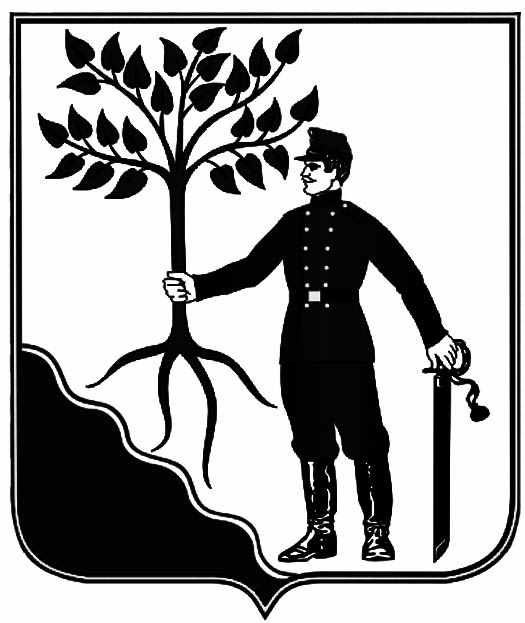 АДМИНИСТРАЦИЯНОВОКУБАНСКОГО ГОРОДСКОГОПОСЕЛЕНИЯ НОВОКУБАНСКОГО РАЙОНАПОСТАНОВЛЕНИЕот   26.07.2022            								        №   761НовокубанскО порядке выдачи разрешения на парковку транспортных средств на автомобильных дорогах общего пользования местного  значения, находящихся в собственности Новокубанского городского поселения Новокубанского районаВ соответствии с Федеральными законами от 10.12.1995 № 196-ФЗ «О безопасности дорожного движения», от 06.10.2003 № 131-ФЗ «Об общих принципах организации местного самоуправления в Российской Федерации», от 08.11.2007 № 257-ФЗ «Об автомобильных дорогах и о дорожной деятельности в Российской Федерации и о внесении изменений в отдельные законодательные акты Российской Федерации», Правилами дорожного движения, утвержденными постановлением Совета Министров - Правительства Российской Федерации от 23.10.1993 № 1090, Уставом Новокубанского городского поселения Новокубанского района, п о с т а н о в л я ю:  Установить Порядок выдачи разрешения на парковку транспортных средств на автомобильных дорогах общего пользования местного значения, находящихся в собственности Новокубанского городского поселения Новокубанского района согласно приложению к настоящему постановлению.Отделу организационно-кадровой работы администрации Новокубанского городского поселения Новокубанского района (Тарасова) разместить постановление на официальном сайте администрации Новокубанского городского поселения Новокубанского района в информационно-телекоммуникационной сети «Интернет».Контроль за исполнением настоящего постановления возложить на заместителя главы Новокубанского городского поселения Новокубанского района, начальника отдела по вопросам ГО ЧС С.Б. Гончарова.	4.    Настоящее постановление вступает в силу со дня его официального опубликования в информационном бюллетене «Вестник Новокубанского городского поселения Новокубанского района» и подлежит размещению на официальном сайте Новокубанского городского поселения Новокубанского района (http://ngpnr.ru).Глава Новокубанского городского поселения					            Новокубанского района                                                                     П.В. МанаковПриложениек постановлению администрации Новокубанского городского поселения Новокубанского района от ________________ года № ____ПОРЯДОКвыдачи разрешения на парковку транспортных средств на автомобильных дорогах общего пользования местного значения, находящихся в собственности Новокубанского городского поселения Новокубанского районаОбщие положенияПорядок выдачи разрешения на парковку транспортных средств на автомобильных дорогах общего пользования местного значения, находящихся в собственности Новокубанского городского поселения Новокубанского района (далее - Порядок), разработан в соответствии с Федеральными законами от 10.12.1995 № 196-ФЗ «О безопасности дорожного движения», от 06.10.2003    № 131-ФЗ «Об общих принципах организации местного самоуправления в Российской Федерации», от 08.11.2007 № 257-ФЗ «Об автомобильных дорогах и о дорожной деятельности в Российской Федерации и о внесении изменений в отдельные законодательные акты Российской Федерации», Правилами дорожного движения, утвержденными постановлением Совета Министров - Правительства Российской Федерации от 23.10.1993 № 1090 (далее - Правила дорожного движения), Уставом Новокубанского городского поселения Новокубанского района.В настоящем Порядке используются следующие понятия: парковка (парковочное место) - специально обозначенное и при необходимости обустроенное и оборудованное место, являющееся, в том числе частью автомобильной дороги и (или) примыкающее к проезжей части и (или) тротуару, обочине, эстакаде или мосту либо являющееся частью подэстакадных или подмостовых пространств, площадей и иных объектов улично-дорожной сети и предназначенное для организованной стоянки транспортных средств на платной основе или без взимания платы по решению собственника или иного владельца автомобильной дороги, собственника земельного участка; парковка только для владельцев парковочных разрешений - расположенное в границах полосы отвода автомобильной дороги общего пользования местного значения, специально обозначенное дорожным знаком 6.4 "Парковка (парковочное место)" с табличкой 8.9.1 "Стоянка только для владельцев парковочных разрешений" и, при необходимости, обустроенное и оборудованное место, являющееся частью автомобильной дороги и (или) примыкающее к проезжей части, предназначенное для организованной стоянки транспортных средств;парковочное разрешение - разрешение на пользование парковкой, обозначенной дорожным знаком 6.4 "Парковка (парковочное место)" с табличкой 8.9.1 "Стоянка только для владельцев парковочных разрешений".Порядок регулирует процедуру оформления и выдачи разрешения на парковку транспортных средств на автомобильных дорогах общего пользования местного значения, находящихся в собственности Новокубанского городского поселения Новокубанского района, в границах парковок (парковочных мест), обозначенных дорожным знаком 6.4 «Парковка» с табличкой 8.9.1 «Стоянка только для владельцев парковочных разрешений», предусмотренными Правилами дорожного движения (далее - парковочное разрешение), устанавливает требования к продлению (прекращению) срока действия парковочных разрешений, ведению реестра парковочных разрешений. Парковочное разрешение выдается бесплатно сроком на один год и предоставляет право размещать транспортное средство, постановленное на учет Государственной инспекцией безопасности дорожного движения Министерства внутренних дел Российской Федерации, на автомобильной дороге общего пользования местного значения, находящейся в собственности Новокубанского городского поселения Новокубанского района, в границах парковок (парковочных мест), обозначенных дорожным знаком 6.4 «Парковка» с табличкой 8.9.1 «Стоянка только для владельцев парковочных разрешений», предусмотренными Правилами дорожного движения (далее - парковочные места).В целях Порядка под уполномоченными органами понимаются органы государственной власти, федеральные государственные органы, органы местного самоуправления, муниципальные органы, которые размещены в зданиях, (помещениях), которые прилегают к территории парковок, обозначенных дорожным знаком 6.4 «Парковка» с табличкой 8.9.1 «Стоянка только для владельцев парковочных разрешений», предусмотренными Правилами дорожного движения (далее - парковочные места).Оформление и выдача парковочного разрешенияВыдачу парковочных разрешений осуществляет отдел строительства, жилищно-коммунального хозяйства, транспорта и связи Новокубанского городского поселения Новокубанского района (далее - отдел).Для получения парковочного разрешения уполномоченный орган представляет в отдел заявление о выдаче парковочного разрешения (далее - заявление) по образцу согласно приложению № 1 к Порядку.К заявлению прилагаются:документы, удостоверяющие личность и подтверждающие полномочия представителя уполномоченного органа;копии свидетельств о регистрации транспортных средств, указанных в заявлении.Выдача парковочных разрешений осуществляется из расчета общего количества парковочных мест. Количество парковочных разрешений не может превышать количество фактических парковочных мест на парковке в соответствии с установленной для данного участка автомобильной дороги общего пользования местного значения, находящейся в собственности Новокубанского городского поселения, схемой размещения парковочных мест.Прием заявлений и выдача парковочных разрешений осуществляется отделом по адресу: Российская Федерация, Краснодарский край, Новокубанский район, город Новокубанск, Первомайска улица, 128, кабинет 9.Регистрация заявления осуществляется в течение одного рабочего дня со дня его поступления.В течение 15 рабочих дней со дня регистрации заявления и документов, предусмотренных пунктом 2.2 Порядка, отдел:при отсутствии оснований, предусмотренных пунктом 2.7 Порядка, осуществляет подготовку и выдачу парковочных разрешений по форме согласно приложению № 2 к Порядку представителю уполномоченного органа либо направляет их почтовым отправлением с уведомлением о вручении (если иной способ получения не указан в заявлении);при наличии оснований, предусмотренных пунктом 2.7 Порядка, осуществляет подготовку и выдачу представителю уполномоченного органа уведомление об отказе в выдаче парковочного разрешения, подписанное начальником отдела, с обоснованием причин отказа либо направляет его почтовым отправлением с уведомлением о вручении (если иной способ получения не указан в заявлении).Основания для отказа в выдаче парковочного разрешения:документ, подтверждающий полномочия заявителя не соответствует по форме и содержанию требованиям законодательства Российской Федерации;непредставление документов, предусмотренных пунктом 2.2 Порядка, либо представление их не в полном объеме;недостоверность представленной заявителем информации;отсутствие свободных парковочных мест.Передача парковочного разрешения третьим лицам не допускается.Парковочное разрешение размещается на лобовом стекле транспортного средства в правом нижнем углу.В случае утери или порчи парковочного разрешения отделом по обращению уполномоченного органа выдается его дубликат в течение 5 рабочих дней со дня регистрации обращения.Продление (прекращение) срока действия парковочного разрешенияПродление срока действия парковочного разрешения осуществляется при обращении уполномоченного органа в отдел не позднее 5 рабочих дней до окончания срока действия парковочного разрешения в порядке, аналогичном для его получения.Отказ в продлении срока действия парковочного разрешения допускается по основаниям, предусмотренным абзацами вторым - четвертым пункта 2.7 Порядка.Действие парковочного разрешения прекращается досрочно в следующих случаях:по заявлению уполномоченного органа;в случае прекращения регистрации транспортного средства, указанного в парковочном разрешении;при изменении местонахождения уполномоченного органа.Руководитель (представитель) уполномоченного органа, которому выдано парковочное разрешение, обязан уведомить отдел о наличии оснований для досрочного прекращения действия парковочного разрешения, предусмотренных пунктом 3.2 Порядка, в течение 3 рабочих дней со дня их возникновения.Реестр парковочных разрешенийРеестр парковочных разрешений ведется отделом и представляет собой свод информации в электронном виде о выданных парковочных разрешениях, продлении (прекращении) срока их действия.В реестр парковочных разрешений включаются следующие сведения: регистрационный номер разрешения, который присваивается в соответствии с порядковым номером внесения в реестр парковочных разрешений; дата внесения сведений о парковочном разрешении; наименование и адрес уполномоченного органа; марка, модель транспортного средства;государственный регистрационный номер транспортного средства; местоположение парковочного места; срок действия парковочного разрешения;дата внесения сведений о продлении (прекращении) срока действия парковочного разрешения;основание прекращения срока действия парковочного разрешения.Заместитель главы Новокубанского городского поселения Новокубанского района,начальник отдела по вопросам ГО ЧС                                                С.Б. Гончаров                                                                                                      ПРИЛОЖЕНИЕ № 1                                                                                                     к Порядку выдачи                                             разрешения на парковку транспортных                                                                                                                                            средств на автомобильных дорогах                                                                                                                                            общего пользования местного значения,                                                                                                                                            находящихся в собственности                                                                                                                                             Новокубанского городского поселения                                                                                                                                            Новокубанского районаЗАЯВЛЕНИЕ О выдаче разрешения на парковку транспортных средств на автомобильных дорогах общего пользования местного значения, находящихся в собственности Новокубанского городского поселения Новокубанского района, в границах парковок (парковочных мест), обозначенных дорожным знаком 6.4 «Парковка» с табличкой 8.9.1 «Стоянка только для владельцев парковочных разрешений», предусмотренными правилами дорожного движения_______________________________________________________________(Ф.И.О заявителя - физического лица или наименование юридического лица)_______________________________________________________________________________________(реквизиты документа, удостоверяющего личность физического лица)_____________________________________________________________________________(место жительства физического лица или место нахождения юридического лица)Прошу выдать разрешение на парковку транспортных средств на автомобильных дорогах общего пользования местного значения, находящихся в собственности Новокубанского городского поселения Новокубанского района, в границах парковок (парковочных мест), обозначенных дорожным знаком 6.4 «Парковка» с табличкой 8.9.1 «Стоянка только для владельцев парковочных разрешений», расположенных по адресу: _____________________________________________________________________________________________________________________________________________________________ на транспортное средство ____________________________________________________________    (марка, модель транспортного средства)с государственным регистрационным номером транспортного средства __________________, зарегистрированное на ___________________________________________________________.____________________     _______________________________________________________           (подпись)                  (Ф.И.О заявителя - физического лица или наименование юридического лица)                м.п.           				«___» _________________ 20 ___ г.Заместитель главы Новокубанского городского поселения Новокубанского района,начальник отдела по вопросам ГО ЧС                                                С.Б. Гончаров                                                                            ПРИЛОЖЕНИЕ № 2                                                                                                    к Порядку выдачи                                             разрешения на парковку транспортных                                                                                                                                           средств на автомобильных дорогах                                                                                                                                           общего пользования местного значения,                                                                                                                                           находящихся в собственности                                                                                                                                            Новокубанского городского поселения                                                                                                                                           Новокубанского районаОБРАЗЕЦ ЗАПОЛНЕНИЯ ЗАЯВЛЕНИЯ О выдаче разрешения на парковку транспортных средств на автомобильных дорогах общего пользования местного значения, находящихся в собственности Новокубанского городского поселения Новокубанского района, в границах парковок (парковочных мест), обозначенных дорожным знаком 6.4 «Парковка» с табличкой 8.9.1 «Стоянка только для владельцев парковочных разрешений», предусмотренными правилами дорожного движенияИванов Иван Иванович (Ф.И.О заявителя - физического лица или наименование юридического лица)0101 001001 Новокубанским РОВД Краснодарского края 2004 001-001(реквизиты документа, удостоверяющего личность физического лица)Краснодарский край, Новокубанский район, г. Новокубанск, ул. Первомайская, 2 (место жительства физического лица или место нахождения юридического лица)Прошу выдать парковочное разрешение на парковку транспортных средств на автомобильных дорогах общего пользования местного значения, находящихся в собственности Новокубанского городского поселения Новокубанского района, в границах парковок (парковочных мест), обозначенных дорожным знаком 6.4 «Парковка» с табличкой 8.9.1 «Стоянка только для владельцев парковочных разрешений», расположенных по адресу: Краснодарский край, Новокубанский район, г. Новокубанск, ул. Первомайская, 3 на транспортное средство                                   ВАЗ 2101    (марка, модель транспортного средства)с государственным регистрационным номером транспортного средства: А 123 БВ 123 rus, зарегистрированное на: Иванова Ивана Ивановича.                                       Иванов Иван Иванович           (подпись)                  (Ф.И.О заявителя - физического лица или наименование юридического лица)                м.п.           				              «10» января 2022 г.Заместитель главы Новокубанского городского поселения Новокубанского района,начальник отдела по вопросам ГО ЧС                                                С.Б. Гончаров                                                                                                    ПРИЛОЖЕНИЕ № 3                                                                                                     к Порядку выдачи                                             разрешения на парковку транспортных                                                                                                                                           средств на автомобильных дорогах                                                                                                                                           общего пользования местного значения,                                                                                                                                            находящихся в собственности                                                                                                                                             Новокубанского городского поселения                                                                                                                                            Новокубанского районаПАРКОВОЧНОЕ РАЗРЕШЕНИЕ №	на парковку транспортных средств на автомобильных дорогах общего пользования местного значения, находящихся в собственности Новокубанского городского поселения Новокубанского района, в границах парковок (парковочных мест), обозначенных дорожным знаком 6.4 «Парковка» с табличкой 8.9.1 «Стоянка только для владельцев парковочных разрешений», предусмотренными правилами дорожного движенияВыдано: _____________________________________________________________(Ф.И.О заявителя - физического лица или наименование юридического лица)_______________________________________________________________________________________(реквизиты документа, удостоверяющего личность физического лица)_____________________________________________________________________________(место жительства физического лица или место нахождения юридического лица)Заместитель главы Новокубанского городского поселения Новокубанского района,начальник отдела по вопросам ГО ЧС                                                С.Б. Гончаров                                                                                             ПРИЛОЖЕНИЕ № 4                                                                                              к Порядку выдачи                                         разрешения на парковку транспортных                                                                                                                                        средств на автомобильных дорогах                                                                                                                                        общего пользования местного значения,                                                                                                                                        находящихся в собственности                                                                                                                                         Новокубанского городского поселения                                                                                                                                        Новокубанского районаОБРАЗЕЦ ЗАПОЛНЕНИЯ ПАРКОВОЧНГО РАЗРЕШЕНИЯ № 1на парковку транспортных средств на автомобильных дорогах общего пользования местного значения, находящихся в собственности Новокубанского городского поселения Новокубанского района, в границах парковок (парковочных мест), обозначенных дорожным знаком 6.4 «Парковка» с табличкой 8.9.1 «Стоянка только для владельцев парковочных разрешений», предусмотренными правилами дорожного движенияВыдано: Иванову Ивану Ивановичу (Ф.И.О заявителя - физического лица или наименование юридического лица)0101 001001 Новокубанским РОВД Краснодарского края 2004 001-001(реквизиты документа, удостоверяющего личность физического лица)Краснодарский край, Новокубанский район, г. Новокубанск, ул. Первомайская, 2 (место жительства физического лица или место нахождения юридического лица)Заместитель главы Новокубанского городского поселения Новокубанского района,начальник отдела по вопросам ГО ЧС                                                С.Б. Гончаров                       Информационный бюллетень «Вестник Новокубанского городского поселения Новокубанского района»№ 51 от 26 07.2022г. Учредитель: Совет Новокубанского городского поселения Новокубанского районаМарка, модель транспортного средстваГосударственный регистрационный номер транспортного средстваМестоположение парковочного местаСрок действияМарка, модель транспортного средстваВАЗ 2101  Государственный регистрационный номер транспортного средстваА 123 БВ 123 rusМестоположение парковочного местаКраснодарский край, Новокубанский район, г. Новокубанск, ул. Первомайская, 3Срок действия10 января 2023 г.Информационный бюллетень «Вестник Новокубанского городского поселения Новокубанского района»Адрес редакции-издателя:352235, Краснодарский край, Новокубанский район, г. Новокубанск, ул. Первомайская, 128.Главный редактор  А. Е. ВорожкоНомер подписан к печати 26.07.2022 в 10-00Тираж 30 экземпляровДата выхода бюллетеня 26.07.2022Распространяется бесплатно